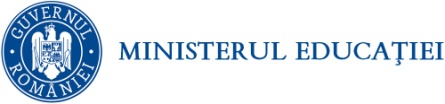 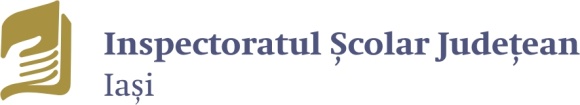 Nr.10314 /13.10.2023CătreTOATE UNITĂŢILE DE ÎNVĂŢĂMÂNT PREUNIVERSITAR DIN JUDEȚUL IAŞIÎn atenția doamnei/domnului director, a coordonatorului pentru proiecte și programe educative și a tuturor cadrelor didacticeÎn baza Ordinul 6479/5.10.2023 privind aprobarea Metodologiei de organizare a Programului ,,Școala Altfel”, vă solicităm să întreprindeți demersurile necesare pentru implementarea acestuia, să aveți în vedere, cu prioritate, următoarele:art. 6 (6) prin care ,,este interzisă și constituie abatere disciplinară implicarea elevilor sau a personalului din unitatea de invățământ în strângerea de fonduri de la părinți și/sau gestionarea fondurilor asociației de părinți utilizate în derularea Programului ,,Școala altfel”;art. 10 ,,orice deplasare în afara unității de învățământ trebuie să aibă un pronunțat caracter educativ;art. 8 (2) ,,unitatea de învățământ are obligația de a stabili oferta de activități din cadrul Programului ,,Școala altfel” astfel încât să se poată asigura, prin oferte alternative, participarea la aceste activități a tuturor elevilor și cadrelor didactice”;art. 16 (2-f) ,,pentru activitățile care implică suport financiar, unitatea de învățământ se asigură că există resursele necesare pentru ca toții copiii unei grupe/clase care au optat pentru acestea să poată participa la ele”.art. 16 (6) ,,cu cel puțin două săptămâni înainte de perioada pentru care s-a planificat desfășurarea Programului ,,Școala altfel”, conducerea unității de învățământ comunică inspectoratului școlar orarul programului”;art. 25- raportul de evaluare a Programului ,,Școala altfel” va fi transmis către I.S.J.Atât orarul cât și raportul vor fi transmise în termenele prevăzute, accesând următorul link: 
https://forms.gle/gdc3SdDiSxv9ZPJ78.       Inspector Şcolar General,			          prof. Luciana ANTOCI		                                                                                                             Inspector școlar pentru activităţi extraşcolare,                                                                       prof. dr. Maria Andreea NECULAU